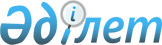 Әкімдіктің 2018 жылғы 11 мамырдағы № 207 "Білім беру ұйымдарында техникалық және кәсіптік, жоғары және жоғары оқу орнынан кейiнгi бiлiмi бар мамандарды даярлауға 2018-2019 оқу жылына арналған мемлекеттік білім беру тапсырысын бекіту туралы" қаулысына өзгеріс енгізу туралыҚостанай облысы әкімдігінің 2018 жылғы 21 қыркүйектегі № 419 қаулысы. Қостанай облысының Әділет департаментінде 2018 жылғы 12 қазанда № 8060 болып тіркелді
      "Қазақстан Республикасындағы жергілікті мемлекеттік басқару және өзін-өзі басқару туралы" 2001 жылғы 23 қаңтардағы Қазақстан Республикасының Заңына, "Білім туралы" 2007 жылғы 27 шілдедегі Қазақстан Республикасының Заңына сәйкес Қостанай облысының әкімдiгi ҚАУЛЫ ЕТЕДІ:
      1. Қостанай облысы әкімдігінің 2018 жылғы 11 мамырдағы № 207 "Білім беру ұйымдарында техникалық және кәсіптік, жоғары және жоғары оқу орнынан кейiнгi бiлiмi бар мамандарды даярлауға 2018-2019 оқу жылына арналған мемлекеттік білім беру тапсырысын бекіту туралы" қаулысына (Нормативтік құқықтық актілерді мемлекеттік тіркеу тізілімінде № 7810 болып тіркелген, 2018 жылғы 12 маусымда Қазақстан Республикасы нормативтік құқықтық актілерінің эталондық бақылау банкінде жарияланған) келесі өзгеріс енгізілсін:
      көрсетілген қаулының 1-қосымшасы осы қаулының қосымшасына сәйкес жаңа редакцияда жазылсын.
      2. "Қостанай облысы әкімдігінің білім басқармасы" мемлекеттік мекемесі Қазақстан Республикасының заңнамасында белгіленген тәртіпте:
      1) осы қаулының аумақтық әділет органында мемлекеттік тіркелуін;
      2) осы қаулы мемлекеттік тіркелген күнінен бастап күнтізбелік он күн ішінде оның қазақ және орыс тілдеріндегі қағаз және электрондық түрдегі көшірмесін "Республикалық құқықтық ақпарат орталығы" шаруашылық жүргізу құқығындағы республикалық мемлекеттік кәсіпорнына ресми жариялау және Қазақстан Республикасы нормативтік құқықтық актілерінің эталондық бақылау банкіне енгізу үшін жіберілуін;
      3) осы қаулыны оның ресми жарияланғанынан кейін Қостанай облысы әкімдігінің интернет-ресурсында орналастырылуын қамтамасыз етсін.
      3. Осы қаулының орындалуын бақылау Қостанай облысы әкімінің жетекшілік ететін орынбасарына жүктелсін.
      4. Осы қаулы алғашқы ресми жарияланған күнінен кейін күнтізбелік он күн өткен соң қолданысқа енгізіледі. Жергілікті бюджеттен қаржыландырылатын техникалық және кәсіптік білімі бар мамандарды даярлауға 2018-2019 оқу жылына арналған мемлекеттік білім беру тапсырысы
					© 2012. Қазақстан Республикасы Әділет министрлігінің «Қазақстан Республикасының Заңнама және құқықтық ақпарат институты» ШЖҚ РМК
				
      Қостанай облысының әкімі

А. Мұхамбетов
Әкімдіктің
2018 жылғы 21 қыркүйектегі
№ 419 қаулысына
қосымшаӘкімдіктің
2018 жылғы 11 мамырдағы
№ 207 қаулысына
1-қосымша
р/с

№
Мамандықтар топтарының атауы
Мемлекеттік білім беру тапсырысы
Мемлекеттік білім беру тапсырысы
Оқу жылы ішінде 1 маманды оқытуға жұмсалатын орташа шығыстар (мың теңге)
Оқу жылы ішінде 1 маманды оқытуға жұмсалатын орташа шығыстар (мың теңге)
Оқу жылы ішінде 1 маманды оқытуға жұмсалатын орташа шығыстар (мың теңге)
Оқу жылы ішінде 1 маманды оқытуға жұмсалатын орташа шығыстар (мың теңге)
р/с

№
Мамандықтар топтарының атауы
Мемлекеттік білім беру тапсырысы
Мемлекеттік білім беру тапсырысы
күндізгі оқу
күндізгі оқу
сырттай оқу
сырттай оқу
р/с

№
Мамандықтар топтарының атауы
күндізгі оқу
сырттай оқу
2018 жыл
2019 жыл
2018 жыл
2019 жыл
1
2
3
4
5
6
7
8
1
0101000

Мектепке дейінгі тәрбие және оқу
215
85
106,4
212,8
106,4
212,8
2
0103000

Дене тәрбиесі және спорт
25
106,4
212,8
3
0104000

Кәсіптік білім беру (салалар бойынша)
125
115,8
231,5
4
0105000

Бастауыш білім беру
280
106,4
212,8
5
0111000

Негізгі орта білім беру
25
106,4
212,8
6
0301000

Емдеу ісі
125
578,0
607,0
7
0302000

Медбикелік іс
75
578,0
607,0
8
0305000

Лабораториялық диагностика
25
578,0
607,0
9
0402000

Дизайн (бейін бойынша)
15
117,7
235,3
10
0403000

Әлеуметтік-мәдени қызметі және халықтық көркемдік шығармашылығы (бейін бойынша)
100
372,3
744,5
11
0404000

Аспаптық орындау және музыкалық өнер эстрадасы (түрлері бойынша)
36
360,9
721,9
12
0405000

Хор дирижеры
12
372,3
744,5
13
0406000

Музыка теориясы
3
372,3
744,5
14
0407000

Ән салу
4
372,3
744,5
15
0501000

Әлеуметтік жұмыс
25
108,1
216,2
16
0502000

Телекоммуникациялық құралдар мен тұрмыстық техникаларды жөндеу және қызмет көрсету (салалар бойынша)
25
108,1
216,2
17
0506000

Шаштараз өнері және сәндік косметика
125
117,7
235,3
18
0508000

Тамақтандыруды ұйымдастыру
245
125,3
250,6
19
0510000

Іс қағаздарын жүргізу және мұрағаттану (қолдану аясы және салалары бойынша)
25
108,1
216,2
20
0513000

Маркетинг (салалар бойынша)
50
108,1
216,2
21
0515000

Менеджмент (қолдану аясы және салалары бойынша)
25
108,1
216,2
22
0706000

Пайдалы қазбаларды ашық түрде қазу
75
117,7
235,3
23
0707000

Тау кен электромеханикалық жабдықтарына техникалық қызмет көрсету және жөндеу
75
117,7
235,3
24
0711000

Маркшейдерлік іс
25
117,7
235,3
25
0713000

Геодезия және картография
25
117,7
235,3
26
0902000

Электрмен қамтамасыз ету (салалар бойынша)
75
25
125,3
250,6
125,3
250,6
27
0907000

Жылу-техникалық жабдық және жылумен қамтамасыз ету жүйелері (түрлері бойынша)
25
117,7
235,3
28
0910000

Электр және электр механикалық жабдықтар (түрлері бойынша)
50
117,7
235,3
29
0911000

Электр және электрлі механикалық жабдықтарды техникалық пайдалану, қызмет көрсету және жөндеу (түрлері бойынша)
75
25
117,7
235,3
117,7
235,3
30
1014000

Машина жасау технологиясы (түрлері бойынша)
50
117,7
235,3
31
1108000

Темір жол жылжымалы құрамдарын пайдалану, жөндеу және техникалық қызмет көрсету (түрлері бойынша)
25
117,7
235,3
32
1112000

Өнеркәсіп машиналары мен жабдықтарын пайдалану
25
125,3
250,6
33
1114000

Дәнекерлеу ісі (түрлері бойынша)
125
125,3
250,6
34
1201000

Автомобиль көлігіне техникалық қызмет көрсету, жөндеу және пайдалану
175
125,3
250,6
35
1202000

Тасымалдауды ұйымдастыру және көлікте қозғалысты басқару (салалар бойынша)
25
117,7
235,3
36
1203000

Теміржол көлігінде тасымалдауды ұйымдастыру және қозғалысты басқару
25
117,7
235,3
37
1211000

Тігін өндірісі және киімдерді үлгілеу
60
162,1
324,3
38
1216000

Элеватор, ұн тартатын, жармалық және құрама жем өндірісі
25
117,7
235,3
39
1219000

Нан пісіру, макарон және кондитерлік өндірісі
125
117,7
235,3
40
1227000

Баспа өндірісі
25
117,7
235,3
41
1302000

Автоматтандыру және басқару (бейін бойынша)
25
117,7
235,3
42
1303000

Темір жол көлігіндегі автоматика, телемеханика және қозғалысты басқару
25
117,7
235,3
43
1304000

Есептеу техникасы және бағдарламалық қамтамасыз ету (түрлері бойынша)
225
117,7
235,3
44
1401000

Ғимараттар мен құрылымдарды салу және пайдалану
115
173,6
347,2
45
1402000

Жол-құрылыс машиналарын техникалық пайдалану (түрлері бойынша)
75
117,7
235,3
46
1403000

Ішкі санитарлық-техникалық құрылғыларды, желдеткіштерді және инженерлік жүйелерді монтаждау және пайдалану (түрлері бойынша)
55
125,3
250,6
47
1405000

Газбен қамтамасыз ету жабдықтары мен жүйелерін құрастыру және пайдалану
25
117,7
235,3
48
1410000

Автомобиль жолдары мен аэродромдар құрылысы
25
117,7
235,3
49
1414000

Жиһаз өндірісі (түрлері бойынша)
20
117,7
235,3
50
1418000

Сәулет өнері
25
117,7
235,3
51
1501000

Ауыл шаруашылығы техникасына техникалық қызмет көрсету және жөндеу
25
115,8
231,5
52
1502000

Агрономия
25
25
123,4
246,8
123,4
246,8
53
1504000

Фермер шаруашылығы (бейін бойынша)
180
115,8
231,5
54
1510000

Ауыл шаруашылығын механикаландыру
75
115,8
231,5
55
1511000

Жерге орналастыру
25
108,1
216,2
56
1513000

Ветеринария
75
123,4
246,8